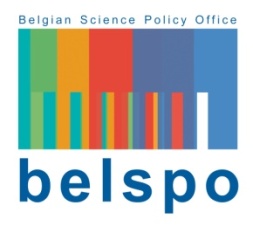 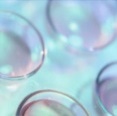 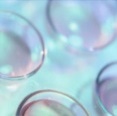 FEDERAL RESEARCH PROGRAMME DRUGSETHICS FORM (Compulsory document – must be completed)Researchers are kindly asked to check if their research involves activities mentioned below.Research involving activities marked with an asterisk (*) in the first column require the advice of the ad hoc Board at the level of their institution and an official agreement delivered by the Belgian competent authorities. All relevant authorisations from the specific ethics committee have to be obtained before the beginning of the project.When conducting surveys, interviews, or focus groups where personal information is gathered and stored, data storage, protection, and other relevant issues have to be explained in the data management plan.IDENTIFICATION OF THE PROPOSALETHIC ASPECTS WITHIN THE PROPOSALProject Acronym Project TitleHumansHumansHumansYESNO**Does the proposed research involve humans (children, patients, volunteers, vulnerable people)?Human Embryo/FoetusHuman Embryo/FoetusHuman Embryo/FoetusYESNO**Does the proposed research involve human embryos?**Does the proposed research involve human foetal tissues/cells?**Does the proposed research involve human embryonic stem cells?Human Cells and/or TissuesHuman Cells and/or TissuesHuman Cells and/or TissuesYESNODoes your research involve the use of human cells or tissues (other than from human embryos and/or foetuses)?PrivacyPrivacyPrivacyYESNODoes the proposed research involve collection and/or processing of genetic information or personal data (e.g. health, sexual lifestyle, ethnicity, political opinion, religious or philosophical conviction)?Does the proposed research involve collection and/or processing of genetic information or personal data (e.g. health, sexual lifestyle, ethnicity, political opinion, religious or philosophical conviction)?Does the proposed research involve tracking the location or observation of people?Does the proposed research involve tracking the location or observation of people?AnimalsAnimalsAnimalsYESNODoes the proposed research involve research on animals?Does the proposed research involve research on animals?*Are those animals non-human primates?Are those animals non-human primates?Environment, Health and SafetyEnvironment, Health and SafetyEnvironment, Health and SafetyYESNODoes your research involve any activities or the use of elements that may cause harm to the environment, animals, or plants (e.g., GMO plants, microorganisms, etc.)?Does your research involve any activities or the use of elements that may cause harm to the environment, animals, or plants (e.g., GMO plants, microorganisms, etc.)?Does your research involve the use of elements (toxic chemicals, explosives, radioactive material, etc.) that may cause harm to humans, including the research staff?Does your research involve the use of elements (toxic chemicals, explosives, radioactive material, etc.) that may cause harm to humans, including the research staff?Other Ethical IssuesOther Ethical IssuesOther Ethical IssuesYESNOAre there any other foreseen activities that may raise ethical issues or that should be taken in consideration?Are there any other foreseen activities that may raise ethical issues or that should be taken in consideration?If yes please specify: If yes please specify: If yes please specify: If yes please specify: 